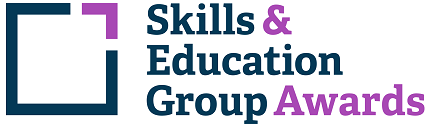 Learner Unit Achievement ChecklistSEG Awards Level 2 Award in Youth Work Principles (Wales)SEG Awards Level 2 Award in Youth Work Principles (Wales)Centre Name: ________________________      Learner Name: ______________________________________________Notes to learners – this checklist is to be completed, to show that you have met all the mandatory and required optional units for the qualification.T/506/9206  Theory of Youth Work - Mandatory UnitIf chosen for sampling, Internal/External Moderators must complete the following:Please ensure these forms are copied and distributed to each learner.Centre Name: ________________________      Learner Name: ______________________________________________Notes to learners – this checklist is to be completed, to show that you have met all the mandatory and required optional units for the qualification.T/617/9747  Safeguarding in a youth work setting - Mandatory UnitIf chosen for sampling, Internal/External Moderators must complete the following:Please ensure these forms are copied and distributed to each learner.Centre Name: ________________________      Learner Name: ______________________________________________Notes to learners – this checklist is to be completed, to show that you have met all the mandatory and required optional units for the qualification.D/617/9760  Young People’s Development - Mandatory UnitIf chosen for sampling, Internal/External Moderators must complete the following:Please ensure these forms are copied and distributed to each learner.Centre Name: ________________________      Learner Name: ______________________________________________Notes to learners – this checklist is to be completed, to show that you have met all the mandatory and required optional units for the qualification.H/617/9761  Engaging and Communicating with Young People - Mandatory UnitIf chosen for sampling, Internal/External Moderators must complete the following:Please ensure these forms are copied and distributed to each learner.Assessment CriteriaEvidence (Brief description/title)Portfolio ReferenceDate CompletedComment1.1 Describe the key purpose of youth work.1.2 Identify current national and local policies and guidancethat informs youth work.1.3 Outline current legislation that informs youth work.1.4 Describe own organisation’s purpose and policies.2.1 Describe the following principles for youth work:a) active participation and empowerment of young peopleb) voluntary engagement by young peoplec) non-formal education and informal learningd) equality, diversity and inclusione) code of conduct.3.1 Describe different types of communities.3.2 Describe how the local community affects young people’s lives.  3.3 Outline how youth work impacts on the young person’s local community.4.1 List four settings where Youth Work takes place.4.2 Identify a range of activities appropriate to each of these settings.5.1 Describe the skills, knowledge, qualities and values of an effective youth worker.5.2 Outline how professional boundaries are important to engaging with young people and with own team.5.3 Outline how anti-discriminatory practice can impact on youth work.6.1 Assess personal skills, knowledge, qualities and values required to practice as a youth worker.6.2 Identify the impact own prejudice and values could have when engaging with young people.6.3 Identify the boundaries of own role as a youth worker in relation to young people and colleagues.6.4 Create a personal development plan to address own areas for improvement.TUTOR COMMENTS:Name:                                                            Signature:                                                                                       Date:                                 INTERNAL MODERATOR COMMENTS:Name:                                                            Signature:                                                                                       Date:                                 EXTERNAL MODERATOR COMMENTS:Name:                                                            Signature:                                                                                       Date:                                 Assessment CriteriaEvidence (Brief description/title)Portfolio ReferenceDate CompletedComment1.1 Define the terms ‘child protection’ and ‘safeguarding’.  1.2 Outline safeguarding legislation, guidelines, policies and procedures relevant to own organisation.1.3 Outline own organisation’s child protection policies and procedures.1.4 Describe how own organisation’s safeguarding policies and procedures influence own practice.1.5 Describe the boundaries of confidentiality when working with young people.2.1 Identify a range of child protection and safeguarding support agencies.2.2 Describe forms of abuse and their characteristics.2.3 Describe forms of exploitation and their characteristics.2.4 Identify own organisation’s safeguarding officer in relation to reporting child protection issues.       2.5 Identify own organisation’s policies and procedures for keeping staff and volunteers safe.3.1 Describe a health and safety risk assessment risk benefit process used in a youth work setting, including assessing behaviour and needs of an individual young person or group of young people.3.2 Develop a health and safety risk assessment risk benefit analysis of work areas including off-site visits.   4.1 Describe how policies and practices for contemporary technology help keep young people safe.   4.2 Describe the importance of an organisation-wide approach to using social media and other technologies safely.   4.3 Outline how youth work can raise awareness around potential harm related to using contemporary technologies.5.1 Describe how youth work can protect and support young people.5.2 Describe how the purposes and principles of youth work align with child protection and safeguarding policies and procedures.5.3 Outline ways to support and empower young people to manage personal risk.5.4 Outline the challenges when implementing safeguarding procedures in a youth work setting.TUTOR COMMENTS:Name:                                                            Signature:                                                                                       Date:                                 INTERNAL MODERATOR COMMENTS:Name:                                                            Signature:                                                                                       Date:                                 EXTERNAL MODERATOR COMMENTS:Name:                                                            Signature:                                                                                       Date:                                 Assessment CriteriaEvidence (Brief description/title)Portfolio ReferenceDate CompletedComment1.1 Define adolescence.1.2 Describe theories related to adolescent development.1.3 Outline how adolescent development impacts on young people’s lives. 2.1 Identify how knowledge of adolescent development benefits youth work and young people.  2.2 Describe how changes during adolescence could affect the professional relationship between the youth work practitioner and the young person2.3 Outline how changes during adolescence affect young people’s behaviour and lead to stereotypes2.4 Describe how to challenge stereotypes impacting on young people.3.1 Describe how youth work practitioners can support young people during adolescence.  3.2 Describe organisations that can support young people that may face difficulties during adolescence.TUTOR COMMENTS:Name:                                                            Signature:                                                                                       Date:                                 INTERNAL MODERATOR COMMENTS:Name:                                                            Signature:                                                                                       Date:                                 EXTERNAL MODERATOR COMMENTS:Name:                                                            Signature:                                                                                       Date:                                 Assessment CriteriaEvidence (Brief description/title)Portfolio ReferenceDate CompletedComment1.1 Describe why relationship building with young people is important in youth work.1.2 Describe how effective communication skills impact on building and maintaining professional relationships with young people.1.3 Identify ways to engage young people in order to establish a professional relationship.2.1 Describe the different approaches of engaging young people and increasing their participation in youth work.3.1 Describe the advantages and disadvantages of different methods of communication when working with young people.3.2 Describe the challenges of using social media to engage with young people.4.1 Communicate with young people using effective listening skills.5.1 Support young people to develop positive relationships in their local community.5.2 Assess own strengths and areas for improvement when communicating with others.5.3 Engage with the local community to support young people’s involvement.6.1 Describe youth workers’ role in supporting young people to access impartial information and guidance.TUTOR COMMENTS:Name:                                                            Signature:                                                                                       Date:                                 INTERNAL MODERATOR COMMENTS:Name:                                                            Signature:                                                                                       Date:                                 EXTERNAL MODERATOR COMMENTS:Name:                                                            Signature:                                                                                       Date:                                 